www.phonicsplay.co.ukSee Y1 homepage for login detailsFri.8/u_e 2 (cute)Warm-up (revision) – We’ve now come to the end of Phase 5a . Let’s revise all our Phase 5 phonemes by playing the Popping Balloons PowerPoint game (see today’s resources).Pop the balloons as you name the phonemes.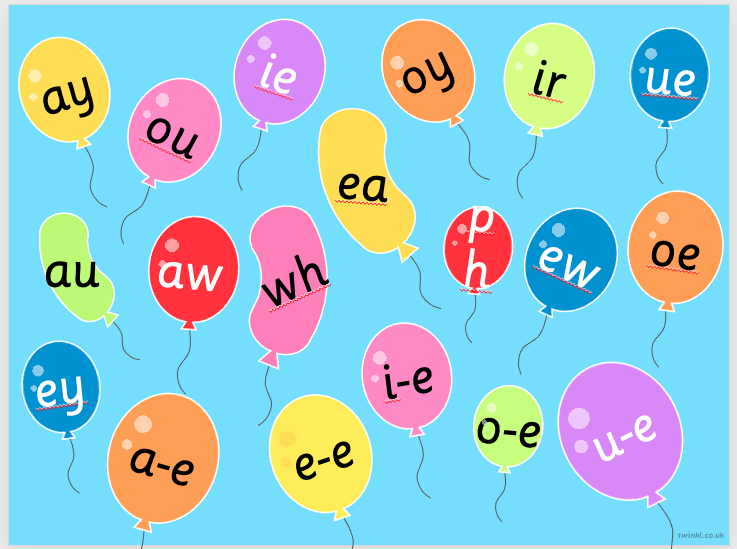 To play the PowerPoint, click Slide Show then Play from Start.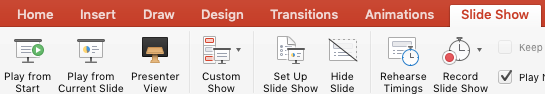 PTO* Today we are learning more about yesterday’s grapheme u_e and how to read and write it.* Watch the rest of yesterday’s Letters and Sounds lesson (u_e). * Start the lesson at 17:50 mins.https://www.youtube.com/watch?v=xspQiDw0lDk&feature=youtu.beTask : Now play the interactive spelling u_e game on Galactic Phonics. Don’t forget that the digraph is split u  _  e!https://games.galacticphonics.com/longvowels/u-e/interactive/uespell/uespellt.htmGood luck! How many do you score?
 Well done Biffs – keep it up! 